Esercizi C++ 3D a.s.2014/2015/*ITIS-LS F. Giordani CasertaAnno scolastico: 2014/2015Classe 3^ sez.D spec. InformaticaData: 22/09/2014Versione: 1.0Numero es:1Programmatore/i: Vitale PasqualeSistema Operativo: Windows XPCompilatore/Interprete: Dev-C++ 4.9.9.2Obiettivo didattico: Esercitarsi con le istruzioni basi di c++Obiettivo del programma: stampare a video il messaggio "ciao" e la classe*/#include <iostream.h>#include <stdlib.h>int main(){    cout<<"ciao"<<endl;    cout<<"3D Inf"<<endl;    system("PAUSE");    return 0;} //fine main/*ITIS-LS F. Giordani CasertaAnno scolastico: 2014/2015Classe 3^ sez.D spec. InformaticaData: 23/09/2014Versione: 1.0Numero es:2Programmatore/i: Vitale PasqualeSistema Operativo: Windows XPCompilatore/Interprete: Dev-C++ 4.9.9.2Obiettivo didattico: Esercitarsi con le istruzioni basi di c++Obiettivo del programma: Scrivere a video 2 parole sulla stessa riga separateda uno spazio e nella riga successiva 3 parole separate da uno spazio */#include <iostream.h>#include <stdlib.h>int main(){    cout<<"Ciao Pasquale"<<endl;    cout<<"Come stai oggi?"<<endl;    system("PAUSE");    cout<<"Io bene"<<endl;    system("PAUSE");return 0;}/*ITIS-LS F. Giordani CasertaAnno scolastico: 2014/2015Classe 3^ sez.D spec. InformaticaData: 26/09/2014Versione: 1.0Numero es:3Programmatore/i: Vitale PasqualeSistema Operativo: Windows XPCompilatore/Interprete: Dev-C++ 4.9.9.2Obiettivo didattico: Esercitarsi con le istruzioni basi di c++Obiettivo del programma: stampare il valore di una variabile in c++ */#include <iostream.h>#include <stdlib.h>int num;int main(){    num=6;    cout<<"il valore della variabile e' "<<num<<endl;    system("PAUSE");    return 0;}/*ITIS-LS F. Giordani CasertaAnno scolastico: 2014/2015Classe 3^ sez.D spec. InformaticaData: 27/09/2014Versione: 1.0Numero es:4Programmatore/i: Vitale PasqualeSistema Operativo: Windows XPCompilatore/Interprete: Dev-C++ 4.9.9.2Obiettivo didattico: Esercitarsi con le istruzioni basi di c++Obiettivo del programma: Sommare due numeri interi e due caratteri. */#include <iostream.h>#include <stdlib.h>int num1,num2,somma; char car1,car2,sommacar;int main(){    num1=3;    num2=5;    somma=num1+num2;    car1='3';    car2='5';    sommacar=car1+car2;    cout<<"La somma di "<<num1<<" + "<<num2<<" e' = "<<somma<<endl;     cout<<"La somma di "<<car1<<" + "<<car2<<" e' = "<<sommacar<<endl;     system("PAUSE");    return 0;}/*ITIS-LS F. Giordani CasertaAnno scolastico: 2014/2015Classe 3^ sez.D spec. InformaticaData: 29/09/2014Versione: 1.0Numero es:5Programmatore/i: Vitale PasqualeSistema Operativo: Windows XPCompilatore/Interprete: Dev-C++ 4.9.9.2Obiettivo didattico: Esercitarsi con le istruzioni basi di c++Obiettivo del programma: Acquisire due numeri da tastiera e stampare avideo la loro somma */#include <iostream.h>#include <stdlib.h>int num1,num2,somma;int main(){    cout<<"Inserisci il primo numero ";    cin>>num1;    cout<<"Inserisci il secondo numero ";    cin>>num2;    somma=num1+num2;    cout<<"La somma di "<<num1<<" + "<<num2<<" e' = "<<somma<<endl;     system("PAUSE");    return 0;}/*ITIS-LS F. Giordani CasertaAnno scolastico: 2014/2015Classe 3^ sez.D spec. InformaticaData: 29/09/2014Versione: 1.0Numero es:6Programmatore/i: Vitale PasqualeSistema Operativo: Windows XPCompilatore/Interprete: Dev-C++ 4.9.9.2Obiettivo didattico: Esercitarsi con la selezioneObiettivo del programma: Acquisire due numeri da tastiera e stampare avideo la loro somma */#include <iostream.h>#include <stdlib.h>int num1,num2;int main(){    cout<<"Inserisci il primo numero: ";    cin>>num1;    cout<<"Inserisci il secondo numero: ";    cin>>num2;    if(num1>num2)cout<<num1<<" > "<<num2<<endl;    else cout<<num1<<" non e' maggiore di "<<num2<<endl;    system("PAUSE");    return 0;}/*ITIS-LS F. Giordani CasertaAnno scolastico: 2014/2015Classe 3^ sez.D spec. InformaticaData: 29/09/2014Versione: 1.0Numero es:7Programmatore/i: Vitale PasqualeSistema Operativo: Windows XPCompilatore/Interprete: Dev-C++ 4.9.9.2Obiettivo didattico: Esercitarsi con la selezioneObiettivo del programma: La selezione a due vie: dati 2 numeri visualizzarese il primo è maggiore del secondo */#include <iostream.h>#include <stdlib.h>int num1,num2;int main(){    cout<<"inserisci il primo numero ";    cin>>num1;    cout<<"inserisci il secondo numero ";    cin>>num2;    if(num1>num2)cout<<num1<<" > "<<num2<<endl;    else if (num1<num2)cout<<num1<<" < "<<num2<<endl;         else cout<<num1<<" = "<<num2<<endl;    system("PAUSE");    return 0;}/*ITIS-LS F. Giordani CasertaAnno scolastico: 2014/2015Classe 3^ sez.D spec. InformaticaData: 29/09/2014Versione: 1.0Numero es:8Programmatore/i: Vitale PasqualeSistema Operativo: Windows XPCompilatore/Interprete: Dev-C++ 4.9.9.2Obiettivo didattico: Esercitarsi con la selezioneObiettivo del programma: Dato un numero stamparlo a video e se > 10 stampareanche il suo doppio */#include <iostream.h>#include <stdlib.h>int num1,somma;int main(){    cout<<"Inserisci il numero: ";    cin>>num1;    somma=num1+num1;    if(num1>10)<<somma<<endl;    system("PAUSE");    return 0;}/*ITIS-LS F. Giordani CasertaAnno scolastico: 2014/2015Classe 3^ sez.D spec. InformaticaData: 06/10/2014Versione: 1.0Numero es:10Programmatore/i: Correzione collettivaSistema Operativo: Windows XPCompilatore/Interprete: Dev-C++ 4.9.9.2Obiettivo didattico: Esaminare i dati in c++Obiettivo del programma: Dichiarazioni e utilizzo di vari dati in c++; TABELLA DELLE VARIABILIIDENTIF.	I/O/LAVORO	DESC.	  TIPO	  DIMENSIONEA	        I	       1°COEFF.	  REALE	  4 BYTE*/#include <iostream.h>#include <stdlib.h>int num;int main(){    cout<<"inserisci il primo numero"<<endl;    cin>>num;    if ((num>=10)&&(num<=15))cout<<"il numero e' compreso tra 10 e 15"<<endl;    else cout<<"il numero non e' compreso tra 10 e 15"<<endl;    system("PAUSE");    return 0;}/*ITIS-LS F. Giordani CasertaAnno scolastico: 2014/2015Classe 3^ sez.D spec. InformaticaData: 06/10/2014Versione: 1.0Numero es: 10.1Programmatore/i: Correzione collettivaSistema Operativo: Windows XPCompilatore/Interprete: Dev-C++ 4.9.9.2Obiettivo didattico: Esaminare i dati in c++Obiettivo del programma: Dichiarazioni e utilizzo di vari dati in c++; TABELLA DELLE VARIABILIIDENTIF.	I/O/LAVORO	DESC.	  TIPO	  DIMENSIONEA	        I	       1°COEFF.	  REALE	  4 BYTE*/#include<iostream.h>#include<stdlib.h>int main()        {    /*dichiarazioni*/    short int num1;   //-32768 +32767     (2byte)    long int num2;    //-2.147.483.648 +2.147.483.648     (4 byte)    int num3;         //-32768 +32767     (2byte)    float num4;       //numero decimale in precisione singola (4 byte);    double num5;      //numero decimale in precisione doppia (8 byte);    bool risposta;    //true(vero) false(falso);      (1 byte)    char car;         //carattere ASCII;        (1 byte)    const float  pigreco=3.14; //dichiarazione di una costante;    #define iva 22;  //dichiarazione di una costante;    /*assegnazioni*/    num1=3;    num2=1000000000;    num3=5;    num4=3.10;    num5=3.2025;    risposta=false;    car='a';    /*    cout<<num1<<" "<<num2<<" "<<num3<<" "<<num4<<" "<<num5<<" "<<risposta<<" "<<car<<endl;    \t tabulazione;    \n riga a capo;    \f salto pagina;    */    cout<<num1<<"\t"<<num2<<"\t"<<num3<<"\t"<<num4<<"\t"<<num5<<"\t"<<risposta<<"\t"<<car<<"\n";    cout<<"la costante pigreco e' uguale a "<<pigreco<<endl;    cout<<"la costante iva e' uguale a "<<iva;    cout<<endl;    /*la conversione dei dati (casting)       il casting e' l'operazione che assegna ad una variabile il contenuto di un'altra variabile        di tipo diverso*/       int k;         float n;       n=12.56;       k=n;  //casting implicito       cout<<"il valore della variabile k= "<<k<<endl;       cout<<"il valore della variabile n= "<<n<<endl;       char car2;       car2='c';       k=(int) car2;    //casting esplicito       cout<<"il valore k= "<<k<<endl;     //stampa il codice ASCII del carattere c       cout<<"il valore car2= "<<car2<<endl;       int i=0;       cout<<i++<<endl;       //i++ equivale a i=i+1       system("pause");       return 0;}/*ITIS-LS F. Giordani CasertaAnno scolastico: 2014/2013Classe 3^ sez.D spec. InformaticaData: 06/10/2014Versione: 1.0Numero es: 10.2Programmatore/i: Correzione collettivaSistema Operativo: Windows XPCompilatore/Interprete: Dev-C++ 4.9.9.2Obiettivo didattico: Primo esercizioObiettivo del programma: Introduzione ai vari tipi di variabili;TABELLA DELLE VARIABILIIDENTIF.	I/O/LAVORO	 DESC.          TIP          DIMENSIONEA           I	         1°COEFF.	   REALE	     4 BYTE*/#include<iostream.h>#include<stdlib.h>#include<math.h>int main(){    short int num1;             //-32768 +32767    (2 byte)    unsigned short num11;       // 0 65535         (2 byte)    long int num2;              //-2.147.483.648 +2.147.483.648   (4 byte)    unsigned long num21;        // 0 +2^(32)-1    int num3;                   //-32768 +32767   (2 byte)    float num4;                 //numero decimale in precisione singola (4 byte)    double num5;                //numero decimale in precisione doppia (8 byte)    bool risposta;              //true (vero) false (falso)     (1 byte)    char car;                   //carattere ASCII -128 +127     (1 byte)    unsigned char car1;         //carattere ASCII 0 +255        (1 byte)    const float pigreco=3.14;   //dichiarazione di una costante    #define iva 22;             //dichiarazione di una costante    /*assegnazioni*/    num1=3;    num2=1000000000;    num3=5;    num4=3.10;    num5=5.2025;    risposta=true;    car='a';    /*    cout<<num1<<" "<<num2<<" "<<num3<<" "<<num4<<" "<<num5<<" "<<risposta<<" "<<car<<" "<<endl;    sequenze di escape:    \a segnale sonoro    \t tabulazione    \n riga a capo    \f salto a pagina    */    cout<<num1<<"\t"<<num2<<"\t"<<num3<<"\t"<<num4<<"\t"<<num5<<"\t"<<risposta<<"\t"<<car<<"\t"<<"\n";    cout<<"La costante pigreco e' uguale a "<<pigreco<<endl;    cout<<"La costante iva e' uguale a "<<iva;    cout<<"\a";    cout<<endl;    /*la conversione dei dati (casting)      il casting e' l'operazione che assegna ad una variabile il contenuto di un'altra variabile di tipo      diverso*/    int k;    float n;    n=12.56;    k=n;   //casting implicito    cout<<"Il valore della variabile k= "<<k<<endl;    cout<<"Il valore della variabile n= "<<n<<endl;    char car2;    car2='c';    k=(int)car2;   //casting esplicito    cout<<"Il valore k= "<<k<<endl;   //stampa il codice ASCII del carattere c    cout<<"Il valore di car2= "<<car2<<endl;    /*operatori    + addizione    - sottrazione    * moltiplicazione    / divisione    ^ potenza    % resto    */    int pot=2^3;    cout<<"potenza= "<<pot;    cout<<endl;    int resto=15%7;      cout<<"resto: "<<resto<<endl;    /*differenze tra notazione prefissa e postfissa*/    int x=10;    int y=x++;   //postfisso y=x; x++    cout<<"y= "<<y<<"  x= "<<x<<endl;    y=++x;   //prefisso x++; y=x    cout<<"y= "<<y<<"  x= "<<x<<endl;    /*operatori relazionali      == uguale      != diverso      < minore      > maggiore      >= maggiore uguale      <= minore uguale    */    /* operatori logici       || or       && and       !  not    */    /* assegnamento compatto       x=x+y        x+=y       x=x-y        x-=y       x=x*y        x*=y       x=x/y        x/=y       x=x%y        x%=y    */    x+= y;    cout<<x<<endl;    x%=y;    cout<<x<<endl;    system("PAUSE");    return 0;}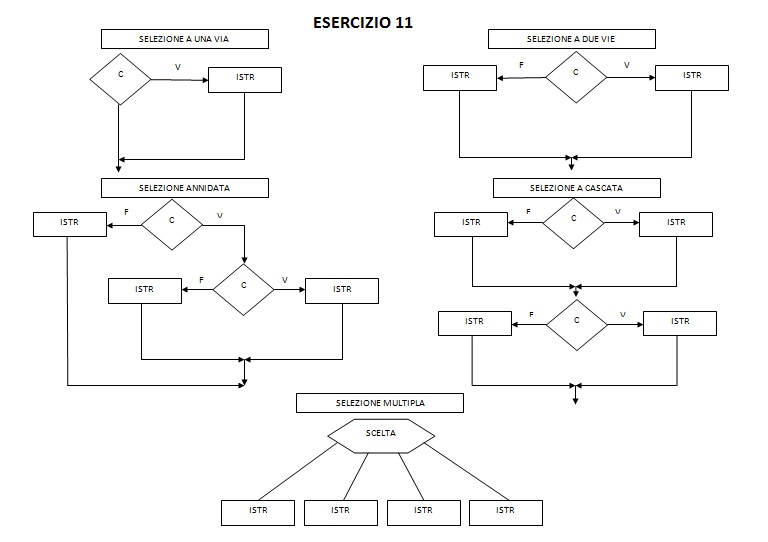 /*Esercizio 12: "Dati in input un numero, calcolarne in cubo se è maggiore di zero, il quadrato in caso contrario"ITIS-LS F. Giordani CasertaAnno scolastico: 2014/2015Classe 3^ sez.D spec. InformaticaData: 13/10/2014Versione: 1.0Numero es:12Programmatore/i: Vitale PasqualeSistema Operativo: Windows XPCompilatore/Interprete: Dev-C++ 4.9.9.2Obiettivo didattico: esaminare la selezione a due viaObiettivo del programma: Stampare il cubo del numero se esso è positivo o il quadrato se è negativo.*/#include <iostream.h>#include <stdlib.h>using namespace std;int num;int main(){    cout<<"Inserisci un numero ";    cin>>num;    cout<<endl;    if (num>0) cout<<num*num*num;    else cout<<num*num;    cout<<endl;    system ("pause");}/*Esercizio n.13:"Dato in input il nome e l'età di una persona, stampare il nome e la scritta 'maggiorenne' se la persona                   è maggiorenne."ITIS-LS F. Giordani CasertaAnno scolastico: 2014/2015Classe 3^ sez.D spec. InformaticaData: 13/10/2014Versione: 1.0Numero es:13Programmatore/i: Vitale PasqualeSistema Operativo: Windows XPCompilatore/Interprete: Dev-C++ 4.9.9.2Obiettivo didattico: esaminare la selezione a una viaObiettivo del programma: Stampare il nome e la scritta 'maggiorenne' se la persona è maggiorenne.*/#include <iostream.h>#include <stdlib.h>#include <string.h>using namespace std;int num;int main(){    string nome;    cout<<"inserisci nome: ";    cin>>nome;    cout<<endl;    cout<<"inserisci eta': ";    cin>>num;    cout<<endl;    if (num>=18) cout<<nome<<" e' maggiorenne"<<endl;    system ("PAUSE");}/*Esercizio n.14 "Dato il codice e il prodotto, calcolare il prezzo da pagare sapendo   che se il prezzo è superiore a 100euro si applica il 6% di sconto, se il pagamento   è fatto in contanti si applica un ulteriore sconto del 2%." ITIS-LS F. Giordani CasertaAnno scolastico: 2014/2015Classe 3^ sez.D spec. InformaticaData: 13/10/2014Versione: 1.0Numero es:14Programmatore/i: Vitale PasqualeSistema Operativo: Windows XPCompilatore/Interprete: Dev-C++ 4.9.9.2Obiettivo didattico: Esaminare la selezione a cascataObiettivo del programma: Calcolare il prezzo da pagare */#include <iostream.h>#include <stdlib.h>#include <string.h>using namespace std;const int sconto1=6, sconto2=2;int main(){   string cod;   char tipopagamento;   float prezzo;   cout<<"Inserire il codice del prodotto: ";   cin>>cod;   cout<<endl;   cout<<"Inserire il tipo di pagamento: ";   cin>>tipopagamento;   cout<<endl;   cout<<"Inserire il prezzo: ";   cin>>prezzo;   cout<<endl;   if (prezzo>100) prezzo=prezzo-(prezzo*sconto1/100);   if (tipopagamento=='c') prezzo=prezzo-(prezzo*sconto2/100);   cout<<"Il prezzo del prodotto "<<cod<< " scontato e' "<<prezzo<<"E!"<<endl;   system ("pause");}/*Esercizio n.15 "Lo stipendio base di un dipendente varia a seconda del livello di appartenenza.   Dato il nome e il livello di appartenenza stampare il suo stipendio base." ITIS-LS F. Giordani CasertaAnno scolastico: 2014/2015Classe 3^ sez.D spec. InformaticaData: 13/10/2014Versione: 1.0Numero es:15Programmatore/i: Vitale PasqualeSistema Operativo: Windows XPCompilatore/Interprete: Dev-C++ 4.9.9.2Obiettivo didattico: Esaminare la selezione multiplaObiettivo del programma: Stampare lo stipendio di appartenenza */#include <iostream.h>#include <stdlib.h>#include <string.h>using namespace std;const int stip1=1000, stip2=1300, stip3=1500;int main(){   string nome;   int liv;   long int stip;   cout<<"Inserire il nome del dipendente: ";   cin>>nome;   cout<<endl;   cout<<"Inserire il livello: ";   cin>>liv;   cout<<endl;   switch(liv)     {       case 1: stip=stip1; break;       case 2: stip=stip2; break;       case 3: stip=stip3; break;     }   cout<<"Il signor "<<nome<<" di livello "<<liv;   cout<<" percepisce uno stipendio base di "<<stip<<"E!"<<endl;    system ("pause");}/* Creare un programma che presenti un menu con le seguenti opzioni          1.Fare una somma;          2.Fare un prodotto;          3.Uscire dal programma.ITIS-LS F. Giordani CasertaAnno scolastico: 2014/2015Classe 3^ sez.D spec. InformaticaData: 15/10/2014Versione: 1.0Numero es:16Programmatore/i: Vitale PasqualeSistema Operativo: Windows 7Compilatore/Interprete: Dev-C++ 4.9.9.2Obiettivo didattico: Esaminare la selezione multiplaObiettivo del programma: Stampare a video un menù con varie opzioni.*/#include <iostream.h>#include <stdlib.h>using namespace std;int num1,num2,somma,prod,scelta;int main(){    cout<<"Scegliere un'opzione: "<<endl;    cout<<"1) Fare una somma"<<endl;    cout<<"2) Fare un prodotto"<<endl;    cout<<"3) Uscire dal programma"<<endl;    cin>>scelta;    switch(scelta)    {                  case 1:                       {                        cout<<"Inserisci il primo numero: ";                        cin>>num1;                        cout<<"Inserisci il secondo numero: ";                        cin>>num2;                        somma=num1+num2;                        cout<<"La somma dei due numeri inseriti e': "<<somma<<endl; break;                        system ("PAUSE");                       }                  case 2:                       {                        cout<<"Inserisci il primo numero: ";                        cin>>num1;                        cout<<"Inserisci il secondo numero: ";                        cin>>num2;                        prod=num1*num2;                        cout<<"Il prodotto dei due numeri inseriti e': "<<prod<<endl; break;                        system ("PAUSE");                                 }                  case 3:                       {                        cout<<"Chiusura del programma."<<endl; break;                       }    }    system ("PAUSE");    return 0;}/* Scambiare il valore di due variabili utilizzando la procedura scambia.ITIS-LS F. Giordani CasertaAnno scolastico: 2014/2015Classe 3^ sez.D spec. InformaticaData: 19/10/2014Versione: 1.0Numero es: 18Programmatore/i: Vitale PasqualeSistema Operativo: Windows 7Compilatore/Interprete: Dev-C++ 4.9.9.2Obiettivo didattico: Esaminare la procedura scambia.Obiettivo del programma: Scambiare dei valori tra due numeri.*/#include <iostream.h>#include <stdlib.h>using namespace std;int num1, num2;void scambia (){     int app;     app= num1;     num1= num2;     num2= app;}int main (){    num1= 10;    num2= 5;    cout<<"Num1 prima dello scambio ha il seguente valore: "<<num1<<endl;    cout<<"Num2 prima dello scambio ha il seguente valore: "<<num2<<endl;    scambia ();    cout<<"Num1 dopo lo scambio ha il seguente valore: "<<num1<<endl;    cout<<"Num2 dopo lo scambio ha il seguente valore: "<<num2<<endl;    system ("PAUSE");}/*Calcolatrice semplice: un menu che preveda una funzione per ciascuna operazioneITIS-LS F. Giordani CasertaAnno scolastico: 2014/2015Classe 3^ sez.D spec. InformaticaData: 15/10/2014Versione: 1.0Numero es:19Programmatore/i: Vitale PasqualeSistema Operativo: Windows XPCompilatore/Interprete: Dev-C++ 4.9.9.2Obiettivo didattico: Esaminare la selezione multiplaObiettivo del programma: Stampare a video una calcolatrice che faccia le operazioni di base.*/#include<iostream.h>using namespace std;/*dichiarazione delle variabili globali*/int num1,num2;char scelta; /*dichiarazione dei prototipi delle funzioni*/int somma()int differenza()int prodotto()double quozionte() int main(){    cout<<"inserisci il primo numero: ";    cin>>num1;    cout<<endl;    cout<<"inserisci il secondo numero: ";    cin>>num2;    cout<<endl;    cout<<"seleziona '+' per sommare due numeri: "<<endl;    cout<<"seleziona '-' per sottrarre due numeri: "<<endl;    cout<<"seleziona '*' per moltiplicare due numeri: "<<endl;    cout<<"seleziona '/' per dividere due numeri: "<<endl;    cout<<"inserisci la tua scelta: ";    cin>>scelta;    switch(scelta)    {       case '+':cout<<"la somma dei due numeri e': "<<somma()<<endl; break;       case '-':cout<<"la differenza dei due numeri e': "<<differenza()<<endl; break;       case '*':cout<<"il prodotto dei due numeri e': "<<prodotto()<<endl; break;       case '/':cout<<"il quoziente dei due numeri e': "<<quoziente()<<endl; break;    }    system ("pause");    return 0;}//fine main/*dichiarazione del corpo delle funzioni*/ int somma(){    return num1+num2;}//fine sommaint differenza(){    return num1-num2;}//fine differenzaint prodotto(){    return num1*num2;}//fine prodottoint quoziente(){    return num1/num2;}//fine divisione/*ITIS-LS F. Giordani CasertaAnno scolastico: 2014/2015Classe 3^ sez.D spec. InformaticaData: 20/10/2014Versione: 1.0Numero es:20Programmatore/i: Vitale PasqualeSistema Operativo: Windows XPCompilatore/Interprete: Dev-C++ 4.9.9.2Obiettivo didattico: Esaminare il ciclo For.Obiettivo del programma: Scrivere i numeri da 1 a 10 con il ciclo For.*/#include <iostream.h>#include <stdlib.h>using namespace std;int main(){  for(int i=1; i<10; i++)  {    cout<<i<<endl;  } system("PAUSE");}/*ITIS-LS F. Giordani CasertaAnno scolastico: 2014/2015Classe 3^ sez.D spec. InformaticaData: 20/10/2014Versione: 1.0Numero es:21Programmatore/i: Vitale PasqualeSistema Operativo: Windows XPCompilatore/Interprete: Dev-C++ 4.9.9.2Obiettivo didattico: Esaminare il ciclo For.Obiettivo del programma: Scrivere i numeri da 1 a 10 con il ciclo For.*/#include <iostream.h>#include <stdlib.h>using namespace std;int main(){  for(int i=1; i<10; i=i+2)  {    cout<<i<<endl;  } system("PAUSE");return 0;}/*ITIS-LS F. Giordani CasertaAnno scolastico: 2014/2015Classe 3^ sez.D spec. InformaticaData: 20/10/2014Versione: 1.0Numero es:22Programmatore/i: Vitale PasqualeSistema Operativo: Windows XPCompilatore/Interprete: Dev-C++ 4.9.9.2Obiettivo didattico: Esaminare il ciclo For e le procedure.Obiettivo del programma: Scrivere le funzioni degli esercizi 20 e 21 e il main per invocarle.*/#include <iostream.h>#include <stdlib.h>using namespace std;int stampaNumeri_1_10(), stampaNumeriDispariMinori_10();int main(){    cout<<"Stampa dei numeri da 1 a 10 con un ciclo for"<<endl;    stampaNumeri_1_10();    cout<<endl;    cout<<"Stampa dei numeri dispari minori di 10"<<endl;    stampaNumeriDispariMinori_10();system ("pause");return 0;}int stampaNumeri_1_10(){  for(int i=1; i<=10; i++) cout<<i<<endl;}int stampaNumeriDispariMinori_10(){  for(int i=1; i<10; i=i+2) cout<<i<<endl;}/*ITIS-LS F. Giordani CasertaAnno scolastico: 2014/2015Classe 3^ sez.D spec. InformaticaData: 24/10/2014Versione: 1.0Numero es:23Programmatore/i: Vitale PasqualeSistema Operativo: Windows XPCompilatore/Interprete: Dev-C++ 4.9.9.2Obiettivo didattico: Esaminare il ciclo While.Obiettivo del programma: Acquisire un numero da tastiera e stamparlo a video,terminare il programma quando l'utente inserisce zero.*/#include<iostream.h>#include<stdlib.h>using namespace std;int main(){    int num=1;    while (num!=0)    {              cout<<"Inserisci un numero o 0 per terminare "<<endl;              cin>>num;    }system("PAUSE");return 0;}/*ITIS-LS F. Giordani CasertaAnno scolastico: 2014/2015Classe 3^ sez.D spec. InformaticaData: 24/10/2014Versione: 1.0Numero es:24Programmatore/i: Vitale PasqualeSistema Operativo: Windows 7Compilatore/Interprete: Dev-C++ 4.9.9.2Obiettivo didattico: Esaminare il ciclo Do While.Obiettivo del programma: Acquisire un numero da tastiera e stamparlo a video,terminare il programma quando l'utente inserisce zero.*/#include<iostream.h>#include<stdlib.h>using namespace std;int main(){    int num;    do    {       cout<<"Inserisci un numero o zero per terminare: ";       cin>>num;       cout<<endl;    }       while(num!=0);    return 0;}/*ITIS-LS F. Giordani CasertaAnno scolastico: 2014/2015Classe 3^ sez.D spec. InformaticaData: 24/10/2014Versione: 1.0Numero es:25Programmatore/i: Vitale PasqualeSistema Operativo: Windows 7Compilatore/Interprete: Dev-C++ 4.9.9.2Obiettivo didattico: Esaminare il ciclo For.Obiettivo del programma: Acquisire un numero da tastiera e stamparlo a video,terminare il programma quando l'utente inserisce zero.*/#include<iostream.h>#include<stdlib.h>using namespace std;int main(){    for(int i=1; i!=0;)    {            cout<<"Inserisci un numero o zero per continuare: ";            cin>>i;    }return 0;}/*ITIS-LS F. Giordani CasertaAnno scolastico: 2014/2015Classe 3^ sez.D spec. InformaticaData: 24/10/2014Versione: 1.0Numero es:26Programmatore/i: Pasquale VitaleSistema Operativo: Windows XPCompilatore/Interprete: Dev-C++ 4.9.9.2Obiettivo didattico: usare il ciclo do-whileObiettivo del programma: creare un menu con 2 opzioni.*/#include <iostream.h>#include <stdlib.h>using namespace std;int main(){   char risposta;   int num = 0;   do   {      num++;      cout<<num<<endl;      cout<<"Vuoi continuare?(S/N)"<<endl;      cin>>risposta;   }   while(!(risposta=='N' || risposta=='n'));   system("pause");   return 0;}/*ITIS-LS F. Giordani CasertaAnno scolastico: 2014/2015Classe 3^ sez.D spec. InformaticaData: 24/10/2014Versione: 1.0Numero es: 27Programmatore/i: Vitale PasqualeSistema Operativo: Windows XPCompilatore/Interprete: Dev-C++ 4.9.9.2Obiettivo didattico: Miglioare l'uso del WHILEObiettivo del programma: Come es.26 ma utilizzando il controllo in testa (While)*/#include <iostream.h>#include <stdlib.h>using namespace std;int main(){   char risposta;   int num=0;   while(!(risposta=='N' || risposta=='n'))   {      num++;      cout<<num<<endl;      cout<<"Vuoi continuare?(S/N)"<<endl;      cin>>risposta;   }   system("pause");   return 0;}/*ITIS-LS F. Giordani CasertaAnno scolastico: 2014/2015Classe 3^ sez.D spec. InformaticaData: 24/10/2014Versione: 1.0Numero es: 28Programmatore/i: Vitale PasqualeSistema Operativo: Windows XPCompilatore/Interprete: Dev-C++ 4.9.9.2Obiettivo didattico: usare la condizione ifObiettivo del programma: stampare i numeri a video solo se sono positivi.*/#include<iostream.h>#include<stdlib.h>using namespace std;int main(){  int num1,num2,num3;  cout<<"inserisci il primo numero : " ;   cin>>num1;  cout<<"inserisci il secondo numero : " ;  cin>>num2;  cout<<"inserisci il terzo numero : " ;  cin>>num3;  if(num1>0) cout<<"il numero "<<num1<<"  e'positivo " <<endl;  if(num2>0) cout<<"il numero "<<num2<<"  e'positivo " <<endl;  if(num3>0) cout<<"il numero "<<num3<<"  e'positivo " <<endl;  system("PAUSE");  return 0;}/*ITIS-LS F. Giordani CasertaAnno scolastico: 2014/2015Classe 3^ sez.D spec. InformaticaData: 24/10/2014Versione: 1.0Numero es: 29Programmatore/i: Vitale PasqualeSistema Operativo: Windows XPCompilatore/Interprete: Dev-C++ 4.9.9.2Obiettivo didattico: usare le procedure e la selezione switchObiettivo del programma: creare un programma che permetta di compiere più azioni*/#include<iostream.h>#include<stdlib.h>using namespace std;int scambia();int PariDispari();int media();char scelta;int main(){    cout<<"Scegliere l'opzione:"<<endl;    cout<<"A) per scambiare due numeri."<<endl;    cout<<"B) per selezionare i pari e i dispari."<<endl;    cout<<"C) per fare la media tra i 3 numeri."<<endl;    cin>>scelta;    switch (scelta)    {           case 'A': scambia(); break;           case 'B': PariDispari(); break;           case 'C': media(); break;    }    system ("pause");    return 0;}int scambia(){    int num1= 3,num2= 5,app;    app=num1;    num1=num2;    num2=app;    cout<<"num1: "<<num1<<" num2: "<<num2<<endl;    return 0;}int PariDispari(){    int num=5;    if(num%2==0) cout<<"Il numero e' pari"<<endl;    else cout<<"Il numero e' dispari"<<endl;}int media(){    int num1=6, num2=3, num3=9;    float mediaarit= float(num1+num2+num3)/3;    cout<<"la media e' "<<mediaarit<<endl;}/*ITIS-LS F. Giordani CasertaAnno scolastico: 2014/2015Classe 3^ sez.D spec. InformaticaData: 24/10/2014Versione: 1.0Numero es: 30Programmatore/i: Vitale PasqualeSistema Operativo: Windows XPCompilatore/Interprete: Dev-C++ 4.9.9.2Obiettivo didattico: usare la tecnica del contatore e della somma con il ciclo do whileObiettivo del programma: Acquisire N numeri, sommarli, contare solo quelli compresi tra 10 e 20*/#include<iostream.h>#include<stdlib.h>using namespace std;int num;int main(){    int cont=0, somma=0;    do    {       cout<<"Inserisci un numero (0 per terminare) ";       cin>>num;       if (num>=10 && num<=20) cont++;       somma=somma+num;    }    while(num!=0);    cout<<"I numeri compresi tra 10 e 20 sono "<<cont<<" e la loro somma e' "<<somma<<endl;    system ("pause");    return 0;}/*ITIS-LS F. Giordani CasertaAnno scolastico: 2014/2015Classe 3^ sez.D spec. InformaticaData: 24/10/2014Versione: 1.0Numero es: 31Programmatore/i: Vitale PasqualeSistema Operativo: Windows XPCompilatore/Interprete: Dev-C++ 4.9.9.2Obiettivo didattico: usare il ciclo do whileObiettivo del programma: Inserire lettere e contare solo le vocali.*/#include<iostream.h>#include<stdlib.h>using namespace std;char car;int main(){    int cont=0;    do    {        cout<<"Inserisci un carattere (* per terminare): ";        cin>>car;        if ((car=='a')||(car=='e')||(car=='i')||(car=='o')||(car=='u')) cont++;    }    while (car!='*');    cout<<"Le vocali inserite sono: "<<cont<<endl;    system("pause");    return 0;}/*ITIS-LS F. Giordani CasertaAnno scolastico: 2014/2015Classe 3^ sez.D spec. InformaticaData: 24/10/2014Versione: 1.0Numero es: 33Programmatore/i: Vitale PasqualeSistema Operativo: Windows XPCompilatore/Interprete: Dev-C++ 4.9.9.2Obiettivo didattico: usare la condizione if ed elseObiettivo del programma: dato un numero, restituire se è pari o dispari.*/#include<iostream.h>#include<stdlib.h>using namespace std;int num, resto;int main(){    cout<<"Inserisci un numero: ";    cin>>num;    if (resto==num%2) cout<<"Il numero e' pari."<<endl;    else cout<<"Il numero e' dispari."<<endl;    system ("pause");    return 0;}/*ITIS-LS F. Giordani CasertaAnno scolastico: 2014/2015Classe 3^ sez.D spec. InformaticaData: 24/10/2014Versione: 1.0Numero es: 34Programmatore/i: Vitale PasqualeSistema Operativo: Windows XPCompilatore/Interprete: Dev-C++ 4.9.9.2Obiettivo didattico: usare il ciclo do whileObiettivo del programma: Dati N numeri visualizzare la loro somma.*/#include<iostream.h>#include<stdlib.h>using namespace std;int num, somma=0;int main(){    do    {          cout<<"Inserisci un numero o zero per terminare: ";          cin>>num;          somma=somma+num;    }    while (num!=0);    cout<<"La somma dei numeri inseriti e' "<<somma<<endl;    system ("pause");    return 0;}/*ITIS-LS F. Giordani CasertaAnno scolastico: 2014/2015Classe 3^ sez.D spec. InformaticaData: 24/10/2014Versione: 1.0Numero es: 35Programmatore/i: Vitale PasqualeSistema Operativo: Windows 7Compilatore/Interprete: Dev-C++ 4.9.9.2Obiettivo didattico: usare il ciclo do whileObiettivo del programma: Contare i numeri compresi tra 100 e 300 estremi inclusi*/#include<iostream.h>#include<stdlib.h>using namespace std;int num;int main(){    int cont=0;    do    {        cout<<"inserisci un numero (0 per terminare): ";        cin>>num;        if ((num>=100)&&(num<=300)) cont++;    }    while(num!=0);    cout<<"I numeri compresi tra 100 e 300 (estremi inclusi) sono "<<cont<<endl;    system("pause");    return 0;}/*ITIS-LS F. Giordani CasertaAnno scolastico: 2014/2015Classe 3^ sez.D spec. InformaticaData: 24/10/2014Versione: 1.0Numero es: 36 (fatto con do-while)Programmatore/i: Vitale PasqualeSistema Operativo: Windows XPCompilatore/Interprete: Dev-C++ 4.9.9.2Obiettivo didattico: usare il ciclo do whileObiettivo del programma: Dati n numeri sommare quelli dispari e contare quantevolte compare 0.*/#include<iostream.h>#include<stdlib.h>using namespace std;int num, cont=0, somma=0;int main(){    char risposta;    int resto;    do    {          cout<<"Inserisci un numero ";          cin>>num;          if(num==0) cont++;          resto=num%2;          if(resto!=0) somma=somma+num;          cout<<"Vuoi continuare? (s/n) ";          cin>>risposta;    }    while(risposta!='n');    cout<<"La somma dei numeri inseriti e' "<<somma<<endl;    cout<<"Gli zeri inseriti sono "<<cont<<endl;    system ("pause");    return 0;}/*ITIS-LS F. Giordani CasertaAnno scolastico: 2014/2015Classe 3^ sez.D spec. InformaticaData: 24/10/2014Versione: 1.0Numero es: 36 (fatto con do)Programmatore/i: Vitale PasqualeSistema Operativo: Windows XPCompilatore/Interprete: Dev-C++ 4.9.9.2Obiettivo didattico: usare il ciclo whileObiettivo del programma: Dati n numeri sommare quelli dispari e contare quantevolte compare 0.*/#include<iostream.h>#include<stdlib.h>using namespace std;int num=1, cont=0, somma=0;char risposta;int main(){    int resto;    while(risposta!='n')    {          cout<<"Inserisci un numero ";          cin>>num;          if(num==0) cont++;          resto=num%2;          if(resto!=0) somma=somma+num;          cout<<"Vuoi continuare? (s/n) ";          cin>>risposta;    }    cout<<"La somma dei numeri inseriti e' "<<somma<<endl;    cout<<"Gli zeri inseriti sono "<<cont<<endl;    system ("pause");    return 0;}/*ITIS-LS F. Giordani CasertaAnno scolastico: 2014/2015Classe 3^ sez.D spec. InformaticaData: 26/11/2014Versione: 1.0Numero es: 37Programmatore/i: Vitale PasqualeSistema Operativo: Windows 7Compilatore/Interprete: Dev-C++ 5.8.1Obiettivo didattico: Esercitazione con lo switchObiettivo del programma: Scrivere un programma che presenti il seguente menù: 1) Calcolare la somma di N numeri;2) Calcolare la media di 10 numeri;3) Contare i numeri dispari multipli di 11 e minori di 500;Usare le funzioni.*/#include<iostream.h>#include<stdlib.h>using namespace std;int scelta;int sommanumeri(), contanumeri();float medianumeri();void menu();int main(){    int num;    menu();    switch(scelta)    {                  case 1: cout<<"La somma dei numeri e': "<<sommanumeri()<<endl; break;                  case 2: cout<<"La media dei numeri e': "<<medianumeri()<<endl; break;                  case 3: cout<<"I numeri dispari multipli di 11 e minori di 500 sono: "<<contanumeri()<<endl; break;    }    system("pause");    return 0;}void menu(){     cout<<"Seleziona la tua scelta premendo:"<<endl;     cout<<"1) per fare la sommadi N numeri;"<<endl;     cout<<"2) per fare la media di 10 numeri;"<<endl;     cout<<"3) per contare i numeri dispari multipli di 11 e minori di 500."<<endl;     cin>>scelta;}int sommanumeri(){    int somma=0, num;    do    {        cout<<"Inserisci un numero (0 per terminare): ";        cin>>num;        somma= somma+num;    }    while(num!=0);    return somma;}float medianumeri(){    float media, somma=0, num;    for(int i=1; i<=10; i++)    {            cout<<"Inserisci il "<<i<<" numero: ";            cin>>num;            somma=somma+num;    }    media= somma/10;    return media;}int contanumeri(){    int cont=0;    for(int num=11; num<500; num=num+11)    if(num%2==1)    {                 cout<<num<<endl;                 cont++;    }    return cont;}/*ITIS-LS F. Giordani CasertaAnno scolastico: 2014/2015Classe 3^ sez.D spec. InformaticaData: 26/11/2014Versione: 1.0Numero es: 38Programmatore/i: Vitale PasqualeSistema Operativo: Windows 7Compilatore/Interprete: Dev-C++ 4.9.9.2Obiettivo didattico: Esercitazione con le procedureObiettivo del programma: Stampare a video dei caratteri con i parametri.*/#include<iostream.h>#include<stdlib.h>using namespace std;void visualizza(char carPar);int main(){      cout<<"Ciao"<<endl;      char car='b';      visualizza(car);      car='z';      visualizza(car);      system("pause");      return 0;}void visualizza(char carPar){     cout<<"Ciao "<<carPar;     cout<<endl;}/*ITIS-LS F. Giordani CasertaAnno scolastico: 2014/2015Classe 3^ sez.D spec. InformaticaData: 26/11/2014Versione: 1.0Numero es: 43Programmatore/i: Vitale PasqualeSistema Operativo: Windows 7Compilatore/Interprete: Dev-C++ 5.8.1Obiettivo didattico: Esercitazione con le procedureObiettivo del programma: ordinare 2 valori.*/#include<iostream.h>#include<stdlib.h>using namespace std;void scambia(int &x, int &y);int main(){      int a,b;      cout<<"Inserisci il primo numero: ";      cin>>a;      cout<<"Inserisci il secondo numero: ";      cin>>b;      scambia(a,b);      cout<<"I numeri ordinati sono "<<a<<", e "<<b<<endl;      system("pause");      return 0;}void scambia(int &x, int &y){     int app;     if (x>y)     {             app=y;             y=x;             x=app;     }             }/*ITIS-LS F. Giordani CasertaAnno scolastico: 2014/2015Classe 3^ sez.D spec. InformaticaData: 26/11/2014Versione: 1.0Numero es: 44Programmatore/i: Vitale PasqualeSistema Operativo: Windows 7Compilatore/Interprete: Dev-C++ 5.8.1Obiettivo didattico: Esercitazione con i parametriObiettivo del programma: ordinare 2 valori.*/#include<iostream.h>#include<stdlib.h>using namespace std;void inserimentoDati(int &basePar, int &esponentePar);int potenza(int basePar, int esponentePar);int base, esponente;int main(){      inserimentoDati(base, esponente);      cout<<"La potenza calcolata e' "<<potenza(base, esponente)<<endl;      system("pause");      return 0;}void inserimentoDati(int &basePar, int &esponentePar){     cout<<"Inserisci la base: ";     cin>>basePar;     do     {         cout<<"Inserisci l'esponente: ";         cin>>esponentePar;     }     while(esponentePar<0);}int potenza(int basePar, int esponentePar){     int p= basePar;     if (esponentePar!=0) for (int i=1; i<esponentePar; i++) p=p*basePar;     else p=1;     return p;}/*ITIS-LS F. Giordani CasertaAnno scolastico: 2014/2015Classe 3^ sez.D spec. InformaticaData: 05/12/2014Versione: 1.0Numero es: 45Programmatore/i: Vitale PasqualeSistema Operativo: Windows 7Compilatore/Interprete: Dev-C++ 4.9.9.2Obiettivo didattico: Esercitazione con i parametriObiettivo del programma: stampare a video i km percorsi con un litro.*/#include<iostream.h>#include<stdlib.h>using namespace std;int kmPercorsi, litriConsumati;int kmPerLitro(int kmPercorsiPar, int litriCosumatiPar);int main(){    cout<<"Inserire il numero di chilometri percorsi: ";    cin>>kmPercorsi;    cout<<"Inserire il numero di litri consumati: ";    cin>>litriConsumati;    cout<<"I km per litro sono: "<<kmPerLitro(kmPercorsi,litriConsumati)<<endl;    system ("pause");    return 0;}int kmPerLitro(int kmPercorsiPar, int litriCosumatiPar){    int num;    num=kmPercorsi/litriConsumati;}/*ITIS-LS F. Giordani CasertaAnno scolastico: 2014/2015Classe 3^ sez.D spec. InformaticaData: 05/12/2014Versione: 1.0Numero es: 46Programmatore/i: Vitale PasqualeSistema Operativo: Windows 7Compilatore/Interprete: Dev-C++ 4.9.9.2Obiettivo didattico: Esercitazione con i parametriObiettivo del programma: stampare a video il progressivo di un numero.*/#include<iostream.h>#include<stdlib.h>using namespace std;int num;int progressivo(int numPar);int main(){    cout<<"Inserire il numero del quale si vuole ottenere il progressivo: ";    cin>>num;    cout<<"Il progressivo di "<<num<<" e' "<<progressivo(num)<<endl;    system ("pause");    return 0;}int progressivo(int num){    int successivo;    successivo= num+1;    return successivo;}/*ITIS-LS F. Giordani CasertaAnno scolastico: 2014/2015Classe 3^ sez.D spec. InformaticaData: 15/12/2014Versione: 1.0Numero es: 47Programmatore/i: Vitale PasqualeSistema Operativo: Windows XPCompilatore/Interprete: Dev-C++ 4.9.9.2Obiettivo didattico: Esercitazione con i parametriObiettivo del programma: stampare a video il fattoriale di un numero.*/#include<iostream.h>#include<stdlib.h>using namespace std;int fattoriale(int numPar);int num;int main(){cout<<"Inserisci un numero (0 per terminare): ";cin>>num;do{         cout<<"Il fattoriale di "<<num<<" e': "<<fattoriale(num)<<endl;         cout<<"Inserisci un numero (0 per terminare): ";         cin>>num;} while (num!=0);system ("pause");return 0;}int fattoriale(int numPar){int prodotto, i;prodotto=1;for (i=2; i<=numPar; i++) prodotto=prodotto*i;return prodotto;}/*ITIS-LS F. Giordani CasertaAnno scolastico: 2014/2015Classe 3^ sez.D spec. InformaticaData: 15/12/2014Versione: 1.0Numero es: 48Programmatore/i: Vitale PasqualeSistema Operativo: Windows XPCompilatore/Interprete: Dev-C++ 4.9.9.2Obiettivo didattico: Esercitazione con i parametriObiettivo del programma: stampare a video il fattoriale di un numero.*/#include<iostream.h>#include<stdlib.h>using namespace std;void inserimentoDati(int &xPar, int &yPar);int addiziona(int kPar, int zPar);int x,y;int main(){    inserimentoDati(x,y);    cout<<"La somma dei numeri compresi tra "<<x<<" e "<<y<<" e' "<<addiziona(x,y)<<endl;    system ("pause");    return 0;}void inserimentoDati(int &xPar, int &yPar){cout<<"Inserisci l'estremo inferiore dell'intervallo: ";cin>>xPar;cout<<"Inserisci l'estremo superiore dell'intervallo: ";cin>>yPar;}int addiziona(int kPar, int zPar){    int i, somma=0;    for (i=kPar; i<=zPar; i++) somma=somma+i;    return somma;}/*ITIS-LS F. Giordani CasertaAnno scolastico: 2014/2015Classe 3^ sez.D spec. InformaticaData: 15/12/2014Versione: 1.0Numero es: 49Programmatore/i: Vitale PasqualeSistema Operativo: Windows XPCompilatore/Interprete: Dev-C++ 4.9.9.2Obiettivo didattico: Esercitazione con i parametriObiettivo del programma: stampare a video il fattoriale di un numero.*/#include<iostream.h>#include<stdlib.h>using namespace std;int moltiplica(int aPar, int bPar);int a,b;int main(){cout<<"Inserisci il primo numero: ";cin>>a;cout<<"Inserisci il secondo numero: ";cin>>b;cout<<"Il prodotto di "<<a<<" e "<<b<<" e' "<<moltiplica(a,b)<<endl;system ("pause");return 0;}int moltiplica(int aPar, int bPar){int prodotto, i;prodotto=0;for (i=1; i<=bPar; i++) prodotto=prodotto+aPar;return prodotto;}/*ITIS-LS F. Giordani CasertaAnno scolastico: 2014/2015Classe 3^ sez.D spec. InformaticaData: 08/01/2015Versione: 1.0Numero es: 50Programmatore/i: Vitale PasqualeSistema Operativo: Windows XPCompilatore/Interprete: Dev-C++ 4.9.9.2Obiettivo didattico: Esercitazione con la tecnica del massimoObiettivo del programma: stampare a video il maggiore tra più numeri.*/#include<iostream.h>#include<stdlib.h>using namespace std;int num, massimo;int main(){    cout<<"Inserisci un numero per iniziare: ";    cin>>num;    massimo= num;    do    {             if(num>massimo) massimo=num;             cout<<"Inserisci un nuovo numero, 0 per terminare: ";             cin>>num;    } while(num!=0);    cout<<"Il numero maggiore tra quelli inseriti e' "<<massimo<<endl;    system("pause");    return 0;}/*ITIS-LS F. Giordani CasertaAnno scolastico: 2014/2015Classe 3^ sez.D spec. InformaticaData: 13/01/2015Versione: 1.0Numero es: 51Programmatore/i: Vitale PasqualeSistema Operativo: Windows 7Compilatore/Interprete: Dev-C++ 4.9.9.2Obiettivo didattico: Esercitazione con i vettoriObiettivo del programma: stampare a video il contenuto di un vettore*/#include<iostream.h>#include<stdlib.h>using namespace std;char vetCar[10];int main(){    for(int i=0; i<10; i++)    {            cout<<"Inserisci il "<<i+1<<" elemento: ";            cin>>vetCar[i];    }    cout<<"Visualizza gli elementi del vettore "<<endl;    for(int i=0; i<10; i++)    {             cout<<vetCar[i]<<" ";    }    system ("pause");    return 0;}/*ITIS-LS F. Giordani CasertaAnno scolastico: 2014/2015Classe 3^ sez.D spec. InformaticaData: 13/01/2015Versione: 1.0Numero es: 52Programmatore/i: Vitale PasqualeSistema Operativo: Windows 7Compilatore/Interprete: Dev-C++ 4.9.9.2Obiettivo didattico: Esercitazione con i vettori e procedureObiettivo del programma: stampare a video il contenuto di un vettore*/#include<iostream.h>#include<stdlib.h>using namespace std;void inserimento(), stampa();char vetCar[10];int main(){    inserimento();    cout<<"Visualizza gli elementi del vettore: "<<endl;    stampa();    system ("pause");    return 0;}void inserimento(){     for(int i=0; i<10; i++)    {            cout<<"Inserisci il "<<i+1<<" elemento: ";            cin>>vetCar[i];    }}void stampa(){    for(int i=0; i<10; i++)    {             cout<<vetCar[i]<<" ";    }}/*ITIS-LS F. Giordani CasertaAnno scolastico: 2014/2015Classe 3^ sez.D spec. InformaticaData: 13/01/2015Versione: 1.0Numero es: 53Programmatore/i: Vitale PasqualeSistema Operativo: Windows 7Compilatore/Interprete: Dev-C++ 4.9.9.2Obiettivo didattico: Esercitazione con i vettoriObiettivo del programma: stampare a video la somma del contenuto di un vettore*/#include<iostream.h>#include<stdlib.h>using namespace std;int somma, vetCar[10];int main(){    for(int i=0; i<10; i++)    {            cout<<"Inserisci il "<<i+1<<" numero intero: ";            cin>>vetCar[i];            somma= somma+vetCar[i];    }    cout<<"La somma degli elementi del vettore e': "<<somma<<endl;    system ("pause");    return 0;}/*ITIS-LS F. Giordani CasertaAnno scolastico: 2014/2015Classe 3^ sez.D spec. InformaticaData: 30/01/2015Versione: 1.0Numero es: 54Programmatore/i: Vitale PasqualeSistema Operativo: Windows 7Compilatore/Interprete: Dev-C++ 4.9.9.2Obiettivo didattico: Esercitazione con i vettoriObiettivo del programma: caricare un vettore*/#include<iostream.h>#include<stdlib.h>using namespace std;int ottieniDimensione(), caricamento(int x, int y);int numElementi, vetNum[10];int main(){    numElementi=ottieniDimensione();    for(int i=1; i<=numElementi; i++)    {             cout<<"Inserisci il "<<i<<"o elemento: ";             cin>>vetNum[i];    }    system("pause");    return 0;}int ottieniDimensione(){    int dim;    do    {        cout<<"Inserisci il numero di elementi: ";        cin>>dim;    } while((dim<0)||(dim>10));    return dim;}/*ITIS-LS F. Giordani CasertaAnno scolastico: 2014/2015Classe 3^ sez.D spec. InformaticaData: 02/02/2015Versione: 1.0Numero es: 55Programmatore/i: Vitale PasqualeSistema Operativo: Windows xpCompilatore/Interprete: Dev-C++ 4.9.9.2Obiettivo didattico: creare nuovi tipiObiettivo del programma: creare dei tipi*/#include<iostream.h>         //typedef: crea un alias#include<stdlib.h>           //enum: crea un tipo#include<string.h>           //struct: crea un tipo da tipi basiusing namespace std;int main(){    typedef unsigned short int interoPiccolo;    interoPiccolo num=15;    cout<<num<<endl;    enum giorno{lunedi, martedi, mercoledi, giovedi, venerdi, sabato, domenica};    giorno giornoVar=martedi;    cout<<giornoVar<<endl;    struct data    {           int giorno;           char mese[4];           int anno;    };    struct data oggi;    oggi.giorno=2;    oggi.mese[0]='f';    oggi.mese[1]='e';    oggi.mese[2]='b';    oggi.anno=2015;    cout<<oggi.giorno<<" "<<oggi.mese<<" "<<oggi.anno<<endl;    system("pause");    return 0;}#include <iostream>#include <stdlib.h>using namespace std;//Prototipiint k;int scelta;int   vet[10];int   dimlog;int   OttieniDim();void  Caricavet    (int dimlogpar, int vetpar[]);void  Stampavet    (int dimlogpar, int vetpar[]);void  ShiftSx      (int dimlogpar, int vetpar[]);void  ShiftDx      (int dimlogpar, int vetpar[]);void  RotazioneSx  (int dimlogpar, int vetpar[]);void  RotazioneDx  (int dimlogpar, int vetpar[]);void  OrdinaVet_cicliFissi (int dimlogpar, int vetpar[]);void  OrdinaVet_Bubble (int dimlogpar, int vetpar[]);void  TrovaMax_Min (int dimlogpar, int vetpar[]);int  Ricerca(int dimlogpar, int vetpar[],int kpar);int   Somma  (int dimlogpar, int vetpar[]);int   Conta  (int dimlogpar, int vetpar[],int kpar);int   Scelta;//Mainint main(){    dimlog=OttieniDim();    Caricavet (dimlog, vet);    do	{        cout<<"1) Stampa del vettore"<<endl;	    cout<<"2) Shift sinistro del vettore"<<endl;	    cout<<"3) Shift destro del vettore"<<endl;	    cout<<"4) Rotazione sinistra del vettore"<<endl;	    cout<<"5) Rotazione destra del vettore"<<endl;	    cout<<"6) Ordina in modo crescente il vettore (ordinamento per selezione)"<<endl;	    cout<<"7) Ordina in modo crescente il vettore (ordinamento a bolle)"<<endl;	    cout<<"8)Trova il massimo e il minimo numero del vettore"<<endl;	    cout<<"9)Ricerca degli elementi nel vettore"<<endl;	    cout<<"10)Somma degli elementi del vettore"<<endl;	    cout<<"11)Conta gli elementi del vettore"<<endl;	    cout<<"12)Esci dal menu"<<endl;        cout<<"numero corrispondente alla scelta---> ";        cin>>scelta;        if(scelta>=13) cout<<"Per favore, scegli solo tra i primi 12 numeri"<<endl;	switch (scelta)	{		case 1:  Stampavet(dimlog,vet);break;		case 2:  ShiftSx(dimlog,vet);break;		case 3:  ShiftDx(dimlog,vet);break;		case 4:  RotazioneSx(dimlog,vet);break;		case 5:  RotazioneDx(dimlog,vet);break;		case 6:  OrdinaVet_cicliFissi(dimlog,vet);break;		case 7:  OrdinaVet_Bubble(dimlog,vet);break;		case 8: TrovaMax_Min(dimlog,vet);break;		case 9:                {                 cout<<"Inserisci la chiave di ricerca: ";                 cin>>k;                 int esito=Ricerca(dimlog,vet,k);                 if(esito==0) cout<<"Ricerca senza successo"<<endl;                 else cout<<"Ricerca con successo"<<endl;                 } break;		case 10: cout<<"Somma elementi vettore: "<<Somma(dimlog,vet)<<endl;break;		case 11:                {                 cout<<"Inserisci la chiave di ricerca: ";                 cin>>k;                 cout<<"Occorrenza di "<<k<<"= "<<Conta(dimlog,vet, k);                 } break;	}    }    while(scelta!=12);    system("PAUSE");    return 0;}//Sviluppo delle funzioni/procedureint OttieniDim(){    do    {      cout<<"inserisci la dimensione del vettore (max 10) : ";      cin>>dimlog;    }    while (!(dimlog>0 && dimlog<10));    return dimlog;}void Caricavet(int dimlogpar, int vetpar[]){     for(int i=0; i<dimlogpar; i++)     {        cout<<"Inserisci un elemento nel vettore: ";        cin>>vet[i];     }}void Stampavet(int dimlogpar, int vetpar[]){     for(int i=0; i<dimlogpar; i++) cout<<"  "<<vet[i];	 cout<<endl;}void ShiftSx(int dimlogpar, int vetpar[]){	for(int i=0; i<dimlogpar-1; i++) vetpar[i]=vetpar[i+1];}void  ShiftDx      (int dimlogpar, int vetpar[]){	for(int i=dimlogpar-1; i>0; i--)  vetpar[i]=vetpar[i-1];}void  RotazioneSx  (int dimlogpar, int vetpar[]){	 int salva;	 int i=0;     salva= vetpar[i];     ShiftSx(dimlog,vet);     vetpar[dimlogpar-1]=salva;}void  RotazioneDx  (int dimlogpar, int vetpar[]){     int salva;     int i=dimlogpar-1;     salva=vetpar[i];     ShiftDx(dimlog,vet);     vetpar[0]=salva;}void  OrdinaVet_cicliFissi (int dimlogpar, int vetpar[]){        int app;        for(int i=0; i<dimlogpar-1; i++)        for(int j=i+1; j<dimlogpar; j++)        {                if(vetpar[i]>vetpar[j])                {                    app=vetpar[i];                    vetpar[i]=vetpar[j];                    vetpar[j]=app;                }        }}void  OrdinaVet_Bubble (int dimlogpar, int vetpar[]){	 int k,sup,app;     bool res;     k=dimlogpar;     res=true;     while(res==true)     {          sup=k;          res=false;          for(int i=0; i<sup-1; i++)          {             if(vetpar[i]>vetpar[i+1])                {                    app=vetpar[i];                    vetpar[i]=vetpar[i+1];                    vetpar[i+1]=app;                    res=true;                    k=i+1;                }          }      }}void TrovaMax_Min (int dimlogpar, int vetpar[]){	int Min,Max;	Min=vetpar[0];	Max=vetpar[0];	for(int i=1; i<dimlogpar; i++)	{            if(vetpar[i]>Max) Max=vetpar[i];            if(vetpar[i]<Min) Min=vetpar[i];    }    cout<<"Massimo: "<<Max<<endl;    cout<<"Minimo: "<<Min<<endl;}int  Ricerca(int dimlogpar, int vetpar[],int kpar){	 int i;	 int trovato;     trovato=0;     i=0;     while((i<dimlogpar) && (trovato==0))     {         if(vetpar[i]==kpar)         {             trovato=1;         }         i=i+1;     }     return trovato;}int   Conta  (int dimlogpar, int vetpar[],int kpar){	int cont=0;    for(int i=0; i<dimlogpar; i++)    {         if(vetpar[i]==kpar)         {             cont++;         }     }     return cont;}int   Somma  (int dimlogpar, int vetpar[]){	int somma=0;    for(int i=0; i<dimlogpar; i++) somma=somma+vet[i];    return somma;}/*ITIS-LS F. Giordani CasertaAnno scolastico: 2014/2015Classe 3^ sez.D spec. InformaticaData: 03/02/2015Versione: 1.0Numero es: 56Programmatore/i: Vitale PasqualeSistema Operativo: Windows xpCompilatore/Interprete: Dev-C++ 4.9.9.2Obiettivo didattico: esercitazione con i vettoriObiettivo del programma: caricare e visualizzare gli elementi di un vettore*/#include<iostream.h>#include<stdlib.h>using namespace std;int dimLog;int vetVoti[30];int ottieniDimLog();void caricaVet();void stampaVet();void shiftSx();int main(){    int scelta;    do    {    cout<<"1) Chiedi dimensione logica"<<endl;    cout<<"2) Carica vettore"<<endl;    cout<<"3) Stampa vettore"<<endl;    cout<<"4) Shift a sinistra"<<endl;    cout<<"5) Esci."<<endl;    cout<<" scegli--> ";    cin>>scelta;    cout<<endl;    switch(scelta)    {                  case 1: dimLog=ottieniDimLog(); cout<<endl; break;                  case 2: caricaVet(); cout<<endl; break;                  case 3: stampaVet(); cout<<endl; break;                  case 4: shiftSx(); cout<<endl; break;    }    cout<<endl;    } while(scelta!=5);    system ("pause");    return 0;}int ottieniDimLog(){    int dim;    do    {        cout<<"Inserisci il numero di elementi (max: 30): ";        cin>>dim;    } while((dim<0)||(dim>30));    return dim;}void caricaVet(){     for(int i=0; i<dimLog; i++)    {             cout<<"Inserisci il "<<i+1<<"o elemento: ";             cin>>vetVoti[i];    }}void stampaVet(){     for(int i=0; i<dimLog; i++)    {             cout<<vetVoti[i]<<" ";    }}void shiftSx(){    for(int i=0; i<dimLog-1; i++)  vetVoti[i]=vetVoti[i+1];}/*ITIS-LS F. Giordani CasertaAnno scolastico: 2014/2015Classe 3^ sez.D spec. InformaticaData: 06/02/2015Versione: 1.0Numero es: 57Programmatore/i: Vitale PasqualeSistema Operativo: Windows xpCompilatore/Interprete: Dev-C++ 4.9.9.2Obiettivo didattico: esercitazione con i vettori e shiftObiettivo del programma: usare lo shift a sinistra*/#include<iostream.h>#include<stdlib.h>using namespace std;// prototipi void caricaVet();    void shiftSx();void stampaVet();int vet[5];int main(){     caricaVet();     stampaVet();     shiftSx();     stampaVet();system("PAUSE");return 0; }void caricaVet(){    for(int i=0; i<5; i++)    {        cout<<"inserisci il "<<i+1<<"^o numero: ";        cin>>vet[i];    }}void stampaVet(){   for(int i=0; i<5; i++) cout<<vet[i]<<" ";   cout<<endl;}void shiftSx(){    for(int i=0; i<4; i++)  vet[i]=vet[i+1];}/*ITIS-LS F. Giordani CasertaAnno scolastico: 2014/2015Classe 3^ sez.D spec. InformaticaData: 11/02/2015Versione: 1.0Numero es: 59Programmatore/i: Vitale PasqualeSistema Operativo: Windows 7Compilatore/Interprete: Dev-C++ 4.9.9.2Obiettivo didattico: esercitazione con i vettori e shiftObiettivo del programma: usare lo shift a destra*/#include<iostream.h>#include<stdlib.h>using namespace std;// prototipi void caricaVet();    void shiftDx();void stampaVet();int vet[5];int main(){     caricaVet();     stampaVet();     shiftDx();     stampaVet();system("PAUSE");return 0; }void caricaVet(){    for(int i=0; i<5; i++)    {        cout<<"inserisci il "<<i+1<<"^o numero: ";        cin>>vet[i];    }}void stampaVet(){   for(int i=0; i<5; i++) cout<<vet[i]<<" ";   cout<<endl;}void shiftDx(){    for(int i=4; i>0; i--)  vet[i]=vet[i-1];}/*ITIS-LS F. Giordani CasertaAnno scolastico: 2014/2015Classe 3^ sez.D spec. InformaticaData: 13/02/2015Versione: 1.0Numero es: 60Programmatore/i: Vitale PasqualeSistema Operativo: Windows 7Compilatore/Interprete: Dev-C++ 5.8.1Obiettivo didattico: Esercitazione con i vettori.Obiettivo del programma: Ordinamento per selezione*/#include<iostream>#include<stdlib.h>using namespace std;int vet[10]={1,20,-3,40,15,56,7,-8,139,100};void ordina();void stampaVet();int main(){	stampaVet();	ordina();	cout<<endl;	stampaVet();	system("pause");	return 0;}void stampaVet(){	for(int i=0; i<10; i++) cout<<vet[i]<<" ";}void ordina(){	int app;	for(int i=0; i<9; i++)      for(int j=i+1; j<10; j++)      {      	if(vet[i]>vet[j])   	      {   	      	app=vet[i];   	      	vet[i]=vet[j];   	      	vet[j]=app;          }	  }}/*ITIS-LS F. Giordani CasertaAnno scolastico: 2014/2015Classe 3^ sez.D spec. InformaticaData: 12/02/2015Versione: 1.0Numero es: 61Programmatore/i: Vitale PasqualeSistema Operativo: Windows 7Compilatore/Interprete: Dev-C++ 4.9.9.2Obiettivo didattico: esercitazione con i cicli for annidatiObiettivo del programma: scrivere le tabelline*/#include<iostream.h>#include<stdlib.h>using namespace std;int main(){    for(int i=1; i<=10; i++)    {            for(int j=1; j<=10; j++) {cout<<i*j<<" ";}            cout<<endl;    }    system("pause");    return 0;}/*ITIS-LS F. Giordani CasertaAnno scolastico: 2014/2015Classe 3^ sez.D spec. InformaticaData: 26/02/2015Versione: 1.0Numero es: 62Programmatore/i: Vitale PasqualeSistema Operativo: Windows 7Compilatore/Interprete: Dev-C++ 5.8.1Obiettivo didattico: Esercitazione con l'ordinamento a bolleObiettivo del programma: effettuare una ordinamento a bolle*/#include <iostream>#include <stdlib.h>using namespace std;int i=0;int Vett[4]={15,8,12,11};int main (){    int k=4,sup,app,;	bool continua;	continua=true;	while (continua==true)	{		sup=k;		continua=false;		cout<<endl;		cout<<"sup\t"<<"i\t"<<"k\t";		for(int i=0; i<4; i++) {cout<<Vett[i]<<" ";}   	    cout<<endl;   	    cout<<endl;		cout<<sup<<"\t"<<i<<"\t"<<k<<"\t"<<endl;		for (i=0; i<sup-1; i++)		{			if (Vett[i]>Vett[i+1])			{				app=Vett[i];				Vett[i]=Vett[i+1];				Vett[i+1]=app;				continua=true;				k=i+1;				cout<<sup<<"\t"<<i<<"\t"<<k<<"\t";				for(int i=0; i<4; i++) {cout<<Vett[i]<<" ";}   	            cout<<endl;			}		}	}	for(int i=0; i<4; i++)	{            cout<<Vett[i]<<" ";    }    system("pause");    return 0;}#include <iostream>#include <stdlib.h>using namespace std;int i=0;int cont=0;int Vett[6]={0,2,1,3,4,5};int main(){	int k=6,sup,app;	bool continua;	continua=true;	while (continua==true)	{		sup=k;		continua=false;		cout<<endl;		cout<<"sup\t"<<"i\t"<<"k\t";		for (int i=0; i<6; i++){cout<<Vett[i]<<"  ";}        cout<<endl;        cout<<endl;		cout<<sup<<"\t"<<i<<"\t"<<k<<"\t"<<endl;		for (i=0; i<sup-1; i++)		{            cont++;			if (Vett[i]>Vett[i+1])			{				app=Vett[i];				Vett[i]=Vett[i+1];				Vett[i+1]=app;				continua=true;				k=i+1;				cout<<sup<<"\t"<<i<<"\t"<<k<<"\t";			    for (int i=0; i<6; i++){cout<<Vett[i]<<"  ";}                cout<<endl;			}		}	}	cout<<endl;	cout<<"I confronti effettuati sono: "<<cont<<endl;	for (int i=0; i<6; i++)	{        cout<<Vett[i]<<"  ";    }    cout<<endl;    system ("pause");    return 0;}/*ITIS-LS F. Giordani CasertaAnno scolastico: 2014/2015Classe 3^ sez.D spec. InformaticaData: 26/02/2015Versione: 1.0Numero es: 64Programmatore/i: Vitale PasqualeSistema Operativo: Windows 7Compilatore/Interprete: Dev-C++ 5.8.1Obiettivo didattico: Esercitazione con i vettori.Obiettivo del programma: ricerca sequenziale*/#include<iostream>#include<stdlib.h>using namespace std;int vetCar[9]={1,2,3,4,5,6,7,8,9};int k;int n;bool trovato;int i;int main(){    cout<<"Quale carattere vuoi trovare? ";    cin>>k;    trovato=false;    i=1;    while((i<=n)&&(!trovato))    {        if(vetCar[i]=k) trovato= true;        i++;    }    if(trovato==true) cout<<"Ricerca con successo.";    else cout<<"Ricerca senza successo."<<endl;    system("pause");    return 0;}/*ITIS-LS F. Giordani CasertaAnno scolastico: 2014/2015Classe 3^ sez.D spec. InformaticaData: 09/03/2015Versione: 1.0Numero es: 65Programmatore/i: Vitale PasqualeSistema Operativo: Windows 7Compilatore/Interprete: Dev-C++ 5.8.1Obiettivo didattico: esercitazione con la ricerca sequenzialeObiettivo del programma: ricercare un elemento del vettore con la ricerca                         sequenziale.*/#include <iostream>#include <stdlib.h>using namespace std;int dimlog;int vet[10];int k;int OttieniDim();void Caricavet(int dimlogpar, int vetpar[]);void Stampavet(int dimlogpar, int vetpar[]);int Ricerca (int dimlogpar, int vetpar[], int kpar);int main(){    dimlog=OttieniDim();    Caricavet(dimlog, vet);    Stampavet (dimlog, vet);    cout<<"Inserisci la chiave di ricerca:";    cin>>k;    int esito= Ricerca (dimlog, vet, k);    if(esito==0) cout<<"Ricerca senza successo."<<endl;    else cout<<"Ricerca con successo."<<endl;    system("pause");    return 0;}int OttieniDim(){      do      {                cout<<"Inserisci la dimensione del vettore (max 10): ";                cin>>dimlog;      } while (!(dimlog>0 && dimlog<10));      return dimlog;}void Caricavet    (int dimlogpar, int vetpar[]){      for(int i=0; i<dimlogpar; i++)      {         cout<<"Inserisci un elemento nel vettore: ";         cin>>vetpar[i];      }}void Stampavet(int dimlogpar, int vetpar[]){     for(int i=0; i<dimlogpar; i++) cout<<"  "<<vetpar[i];	 cout<<endl;}int Ricerca(int dimlogpar, int vetpar[], int kpar){	 int i;	 int trovato;     trovato=0;     i=0;     while((i<dimlogpar) && (trovato==0))     {         if(vetpar[i]==kpar)         {             trovato=1;         }         i=i+1;     }     return trovato;}/*ITIS-LS F. Giordani CasertaAnno scolastico: 2014/2015Classe 3^ sez.D spec. InformaticaData: 23/03/2015Versione: 1.0Numero es: 66Programmatore/i: Vitale PasqualeSistema Operativo: Windows 7Compilatore/Interprete: Dev-C++ 5.8.1Obiettivo didattico: esercitazione con le matriciObiettivo del programma: caricare una matrice e stamparla a video*/#include <iostream>#include <stdlib.h>using namespace std;int mat[4][4];int main(){	for (int i=0; i<4; i++)	{		cout<<i+1<<"a riga"<<endl;		for (int j=0; j<4; j++)		{			cout<<"Inserisci un valore nel vettore: ";			cin>>mat[i][j];		}	}	cout<<endl<<"La matrice:"<<endl;	for (int i=0; i<4; i++)	{		for (int j=0; j<4; j++)		{			cout<<mat[i][j]<<" ";		}		cout<<endl;	}	system ("pause");	return 0;}/*ITIS-LS F. Giordani CasertaAnno scolastico: 2014/2015Classe 3^ sez.D spec. InformaticaData: 23/03/2015Versione: 1.0Numero es: 66 (con ricerca binaria)Programmatore/i: Vitale PasqualeSistema Operativo: Windows 7Compilatore/Interprete: Dev-C++ 5.8.1Obiettivo didattico: esercitazione con le matriciObiettivo del programma: cercare un elemento tramite la ricerca binaria*/#include<iostream>#include<stdlib.h>using namespace std;int dimlog,k;int vet[10];int OttieniDim();void Caricavet(int dimlogpar, int vetpar[]);void Stampavet(int dimlogpar, int vetpar[]);bool ricbin(int dimlogpar, int vetpar[], int kpar);int main(){    dimlog=OttieniDim();    Caricavet(dimlog, vet);    Stampavet(dimlog, vet);      cout<<"Inserisci la chiave di ricerca: ";    cin>>k;    bool esito=ricbin(dimlog, vet, k);    if(esito)cout<<"Ricerca con successo";    else cout<<"Ricerca senza successo";    cout<<endl;    system("PAUSE");    return 0;}int OttieniDim(){    do    {      cout<<"inserisci la dimensione del vettore (max 10) : ";      cin>>dimlog;    }    while (!(dimlog>0 && dimlog<10));    return dimlog;}void Caricavet(int dimlogpar, int vetpar[]){     for(int i=0; i<dimlogpar; i++)     {        cout<<"Inserisci un elemento nel vettore: ";        cin>>vet[i];     }}void Stampavet(int dimlogpar, int vetpar[]){     for(int i=0; i<dimlogpar; i++) cout<<"  "<<vet[i];	 cout<<endl;}bool ricbin(int dimlogpar, int vetpar[], int kpar){     int primo=vetpar[0];     int centro;     int ultimo=vetpar[dimlogpar-1];     bool trov=false;     while((primo<=ultimo)&&(!trov))     {         centro=(primo+ultimo)/2;         if (vetpar[centro]==kpar)trov=true;         else            if (vetpar[centro]<kpar) primo=centro+1;           else ultimo=centro-1;     }     return trov;}/*ITIS-LS F. Giordani CasertaAnno scolastico: 2014/2015Classe 3^ sez.D spec. InformaticaData: 23/03/2015Versione: 1.0Numero es: 67Programmatore/i: Vitale PasqualeSistema Operativo: Windows 7Compilatore/Interprete: Dev-C++ 5.8.1Obiettivo didattico: esercitazione con le matriciObiettivo del programma: sommare gli elementi della prima riga di una matrice*/#include <iostream>#include <stdlib.h>using namespace std;int somma;int vet[4][4];int main(){	for (int i=0; i<4; i++)	{		somma=0;		cout<<i+1<<"a riga"<<endl;		for (int j=0; j<4; j++)		{			cout<<"Inserisci un valore nel vettore: ";			cin>>vet[i][j];			somma=somma+vet[0][j];		}	}	cout<<"la somma della prima riga e':"<<somma<<endl;	system ("pause");	return 0;}/*ITIS-LS F. Giordani CasertaAnno scolastico: 2014/2015Classe 3^ sez.D spec. InformaticaData: 24/03/2015Versione: 1.0Numero es: 68Programmatore/i: Vitale PasqualeSistema Operativo: Windows 7Compilatore/Interprete: Dev-C++ 5.8.1Obiettivo didattico: esercitazione con le matrici, procedure parametrizzateObiettivo del programma: caricare una matrice e stamparla a video*/#include <iostream>#include <stdlib.h>#include <iomanip.h>using namespace std;int mat[10][20];int numrig, numcol;int ottieniDim(int dimFisPar);void caricamat(int matPar[][20], int numrigPar, int numcolPar);void caricamat(int matPar[][20], int numrigPar, int numcolPar);void stampamat(int matPar[][20], int numrigPar, int numcolPar);int somma(int matPar[][20], int numrigPar, int numcolPar);int main(){    cout<<"Inserisci il numero di righe (massimo 10): ";    numrig=ottieniDim(10);    cout<<"Inserisci il numero di colonne (massimo 20): ";    numcol=ottieniDim(20);    caricamat(mat,numrig,numcol);    stampamat(mat,numrig,numcol);	cout<<endl;	cout<<"--- La somma degli elementi della prima riga e' ---"<<endl;	cout<<somma(mat,numrig,numcol)<<endl;	system ("pause");	return 0;}int ottieniDim(int dimFisPar){    int dimLog;    do    {                   cin>>dimLog;    } while (!(dimLog>0 && dimLog<=dimFisPar));    return dimLog;}void caricamat(int matPar[][20], int numrigPar, int numcolPar){     for (int i=0; i<numrigPar; i++)     {         cout<<i+1<<"a riga"<<endl;         for (int j=0; j<numcolPar; j++)         {         cout<<"Inserisci un valore nel vettore: ";         cin>>matPar[i][j];         }     }}void stampamat(int matPar[][20], int numrigPar, int numcolPar){	 cout<<endl<<"La matrice:"<<endl;	 for (int i=0; i<numrigPar; i++)	 {		 for (int j=0; j<numcolPar; j++)		 {			 cout<<setw(4)<<matPar[i][j];		 }		 cout<<endl;	 }}int somma(int matPar[][20], int numrigPar, int numcolPar){    int somma=0;	for (int j=0; j<4; j++)		{			somma=somma+mat[0][j];		}	return somma;}/*ITIS-LS F. Giordani CasertaAnno scolastico: 2014/2015Classe 3^ sez.D spec. InformaticaData: 14/04/2015Versione: 1.0Numero es: 70Programmatore/i: Vitale PasqualeSistema Operativo: Windows 7Compilatore/Interprete: Dev-C++ 5.8.1Obiettivo didattico: esercitazione con le matriciObiettivo del programma: somma della diagonale principale*/#include <iostream>#include <stdlib.h>#include<iomanip.h>using namespace std;int numrig, numcol;int mat[3][3];int ottienidim(int dimfispar);void caricamat(int matpar[][3], int numrigpar, int numcolpar);void stampamat(int matpar[][3], int numrigpar, int numcolpar);int sommadiagonale(int matpar[][3], int numrigpar, int numcolpar);int main(){	cout<<"Inserisci numero righe(MAX 3): ";	numrig=ottienidim(3);	cout<<"Inserisci numero colonne(MAX 3): ";	numcol=ottienidim(3);	    caricamat(mat,numrig, numcol);    stampamat(mat, numrig,numcol);    cout<<"La somma della diagonale principale e': "<<sommadiagonale(mat,numrig,numcol);    cout<<endl;	system ("pause");	return 0;}int ottienidim(int dimfispar){    int dimlog;    do    {        cin>>dimlog;    } while(!(dimlog>0 && dimlog<=3));    return dimlog;}void caricamat(int matpar[][3], int numrigpar, int numcolpar){     for (int i=0; i<numrigpar; i++)        for (int j=0; j<numcolpar; j++)        {            cout<<"Inserisci un valore della matrice nella posizione "<<i+1<<","<<j+1<<": ";			cin>>matpar[i][j];        }}void stampamat(int matpar[][3], int numrigpar, int numcolpar){     for (int i=0; i<numrigpar; i++)     {        for (int j=0; j<numcolpar; j++)cout<<setw(4)<<mat[i][j];        cout<<endl;     }}int sommadiagonale(int matpar[][3], int numrigpar, int numcolpar){     int somma=0;     int j=0;     for(int i=0; i<numrigpar; i++)     {             somma=somma+mat[i][j];             j++;     }     return somma;}/*ITIS-LS F. Giordani CasertaAnno scolastico: 2014/2015Classe 3^ sez.D spec. InformaticaData: --/04/2015Versione: 1.0Numero es: 77Programmatore/i: Vitale PasqualeSistema Operativo: Windows 7Compilatore/Interprete: Dev-C++ 5.8.1Obiettivo didattico: esercitazione con i vettoriObiettivo del programma: caricare un vettore e copiarne alcuni elementi*/#include <iostream>#include <stdlib.h>using namespace std;char vet[10];char vet2[10];int dimlog;int OttieniDim();void Caricavet(int dimlogpar, char vetpar[]);void Stampavet(int dimlogpar, char vetpar[]);void copiavet(int dimlogpar, char vetpar[], char vet2par[]);int main(){    dimlog=OttieniDim();    Caricavet (dimlog, vet);    Stampavet(dimlog,vet);    copiavet(dimlog,vet,vet2);    Stampavet(dimlog,vet2);    system ("pause");    return 0;}int OttieniDim(){    do    {      cout<<"inserisci la dimensione del vettore (max 10) : ";      cin>>dimlog;    }    while (!(dimlog>0 && dimlog<10));    return dimlog;}void Caricavet(int dimlogpar, char vetpar[]){     for(int i=0; i<dimlogpar; i++)     {        cout<<"Inserisci un elemento nel vettore: ";        cin>>vet[i];     }}void Stampavet(int dimlogpar, char vetpar[]){     for(int i=0; i<dimlogpar; i++) cout<<"  "<<vetpar[i];	 cout<<endl;}void copiavet(int dimlogpar, char vetpar[], char vet2par[]){     int j=0;     for (int i=0; i<dimlogpar; i++)       {           if((vetpar[i]=='a') || (vetpar[i]=='e') || (vetpar[i]=='i') || (vetpar[i]=='o') || (vetpar[i]=='u'))                {                     vet2par[j]=vetpar[i];                     j++;                }       }}/*ITIS-LS F. Giordani CasertaAnno scolastico: 2014/2015Classe 3^ sez.D spec. InformaticaData: --/04/2015Versione: 1.0Numero es: 78Programmatore/i: Vitale PasqualeSistema Operativo: Windows 7Compilatore/Interprete: Dev-C++ 5.8.1Obiettivo didattico: esercitazione con le matriciObiettivo del programma: caricare una matrice e fare la somma delle righe*/#include <iostream>#include <stdlib.h>#include <iomanip>using namespace std;int somma, somma2,somma3,somma4;int mat[4][4];int main(){    for (int i=0; i<4; i++)	{		for (int j=0; j<4; j++)		{			cout<<"Inserisci un valore della matrice nella posizione ("<<i+1<<","<<j+1<<") :";			cin>>mat[i][j];		}		cout<<endl;	}    for (int i=0; i<4; i++)	{		for (int j=0; j<4; j++) cout<<setw(4)<<mat[i][j];		cout<<endl;	}	//somma prima riga	for (int i=0; i<4; i++)     {    	somma=0;    	for (int j=0; j<4; j++)    	{    	   somma=somma+mat[0][j];		}    }	cout<<"la somma della prima riga e': "<<somma<<endl;	for (int i=0; i<4; i++)     {    	somma2=0;    	for (int j=0; j<4; j++)    	{    	   somma2=somma2+mat[1][j];		}    }	cout<<"la somma della seconda riga e': "<<somma2<<endl;	for (int i=0; i<4; i++)     {    	somma3=0;    	for (int j=0; j<4; j++)    	{    	   somma3=somma3+mat[2][j];		}    }	cout<<"la somma della terza riga e': "<<somma3<<endl;	for (int i=0; i<4; i++)     {    	somma4=0;    	for (int j=0; j<4; j++)    	{    	   somma4=somma4+mat[3][j];		}    }	cout<<"la somma della quarta riga e': "<<somma4<<endl;	system ("pause");	return 0;}/*ITIS-LS F. Giordani CasertaAnno scolastico: 2014/2015Classe 3^ sez.D spec. InformaticaData: --/04/2015Versione: 1.0Numero es: 79Programmatore/i: Vitale PasqualeSistema Operativo: Windows 7Compilatore/Interprete: Dev-C++ 5.8.1Obiettivo didattico: esercitazione con le matriciObiettivo del programma: transportare una matrice*/#include <iostream>#include <stdlib.h>#include <iomanip>using namespace std;int mat[50][50];int mat2[50][50];int rig,col,rig2,col2;int ottienidim();void caricamat(int matpar[][50], int rigpar, int colpar);void stampamat(int matpar[][50], int rigpar, int colpar);void transposta(int matpar[][50], int rigpar, int colpar, int mat2par[][50]);int main(){    cout<<"Inserisci il numero di righe: ";    rig=ottienidim();    cout<<"Inserisci il numero di colonne: ";    col=ottienidim();    rig2=col;    col2=rig;    caricamat(mat, rig, col);    transposta(mat, rig, col, mat2);    cout<<"prima matrice: "<<endl;    stampamat(mat, rig, col);    cout<<"seconda matrice: "<<endl;    stampamat(mat2, rig2, col2);    system("pause");    return 0;}int ottienidim(){    int dimlog;    do    {      cin>>dimlog;    }    while (!(dimlog>0 && dimlog<50));    return dimlog;}void caricamat(int matpar[][50], int rigpar, int colpar){     for (int i=0; i<rigpar; i++)	{		for (int j=0; j<colpar; j++)		{			cout<<"Inserisci un valore della matrice nella posizione ("<<i+1<<","<<j+1<<")-->";			cin>>mat[i][j];		}		cout<<endl;	}}void transposta(int matpar[][50], int rigpar, int colpar, int mat2par[][50]){     for (int i=0; i<rigpar; i++)     {		for (int j=0; j<colpar; j++)		{            mat2par[j][i]=matpar[i][j];        }     }}      void stampamat(int matpar[][50], int rigpar, int colpar){     for (int i=0; i<rigpar; i++)	{		for (int j=0; j<colpar; j++) cout<<setw(4)<<matpar[i][j];		cout<<endl;	}}/*ITIS-LS F. Giordani CasertaAnno scolastico: 2014/2015Classe 3^ sez.D spec. InformaticaData: --/04/2015Versione: 1.0Numero es: 80 e 81Programmatore/i: Vitale PasqualeSistema Operativo: Windows 7Compilatore/Interprete: Dev-C++ 5.8.1Obiettivo didattico: esercitazione con le matriciObiettivo del programma: stampare la diagonale principale e secondaria*/#include <iostream>#include <stdlib.h>#include <iomanip>using namespace std;int mat[50][50];int rig,col;int ottienidim();void caricamat(int matpar[][50], int rigpar, int colpar);void stampamat(int matpar[][50], int rigpar, int colpar);int sommadiagprinc(int matpar[][50], int rigpar, int colpar);int sommadiagsec(int matpar[][50], int rigpar, int colpar);int main(){    cout<<"le righe sono--> ";    rig=ottienidim();    cout<<"le colonne sono--> ";    col=ottienidim();    caricamat(mat, rig, col);    stampamat(mat, rig, col);    cout<<endl;    cout<<"Somma elementi diagonale principale--> "<<sommadiagprinc(mat,rig,col)<<endl;    cout<<"Somma elementi diagonale secondaria--> "<<sommadiagsec(mat,rig,col)<<endl;    system("pause");    return 0;}int ottienidim(){    int dimlog;    do    {      cin>>dimlog;    }    while (!(dimlog>0 && dimlog<50));    return dimlog;}void caricamat(int matpar[][50], int rigpar, int colpar){     for (int i=0; i<rigpar; i++)	{		for (int j=0; j<colpar; j++)		{			cout<<"Inserisci un valore della matrice nella posizione ("<<i+1<<","<<j+1<<")--> 1";			cin>>mat[i][j];		}		cout<<endl;	}}void stampamat(int matpar[][50], int rigpar, int colpar){     for (int i=0; i<rigpar; i++)	{		for (int j=0; j<colpar; j++) cout<<setw(4)<<matpar[i][j];		cout<<endl;	}}int sommadiagprinc(int matpar[][50], int rigpar, int colpar){    int somma=0;    for (int i=0; i<rigpar; i++)	{		for (int j=0; j<colpar; j++)		{            if(i==j) somma=somma+matpar[i][j];        }    }    return somma;}int sommadiagsec(int matpar[][50], int rigpar, int colpar){    int somma=0;    for (int i=0; i<rigpar; i++)	{		for (int j=0; j<colpar; j++)		{            if(i+j==rigpar-1) somma=somma+matpar[i][j];        }    }    return somma;}/*ITIS-LS F.Giordani CasertaAnno scolastico 2014/2015Classe 3^ sez.D spec. InformaticaData: 16/04/2015Numero es: 82Versione: 1.0Programmatore/i: Vitale PasqualeSistema Operativo:Windows 8.1Compilatore/Interprete:Dev-C++ 5.9.2Obiettivo didattico: L'alunno e' in grado di caricare e stampare un recordObiettivo del programma: Caricare un record e stamparlo*/#include<iostream>#include<stdlib.h>#include<string.h>using namespace std;struct persona {                 string nome;                 string cognome;                 int eta;                   }; int main(){  struct persona p;  cout<<"Inserisci il nome--> ";  cin>>p.nome;  cout<<"Inserisci il cognome--> ";  cin>>p.cognome;   cout<<"Inserisci il l'eta'--> ";  cin>>p.eta;     cout<<"Il signore si chiama--> "<<p.nome<<" "<<p.cognome<<" e ha "<<p.eta<<" anni"<<endl;  system("pause");  return 0;}/*ITIS-LS F.Giordani CasertaAnno scolastico 2014/2015Classe 3^ sez.D spec. InformaticaData: 16/04/2015Numero es: 83Versione: 1.0Programmatore/i: Vitale PasqualeSistema Operativo:Windows 8.1Compilatore/Interprete:Dev-C++ 5.9.2Obiettivo didattico: L'alunno e' in grado di caricare e stampare un array di                      recordsObiettivo del programma: Caricare e stampare un array di records                          (con setw(N)) per allineare la visualizzazione                         dei campi dei records.*/#include<iostream>#include<stdlib.h>#include<string.h>#include<iomanip>using namespace std;struct persona {                 string nome;                 string cognome;                 int eta;                   }; int dimlog;           struct persona vet[10];   //Prototipiint OttieniDim();void CaricaRecord(struct persona vetpar[10],int dimlogpar);void StampaRecord(struct persona vetpar[10],int dimlogpar);int main(){  dimlog=OttieniDim();  CaricaRecord(vet,dimlog);  StampaRecord(vet,dimlog);  system("pause");}int OttieniDim(){  do    {      cout<<"inserisci il numero di elementi(max 10)--> ";      cin>>dimlog;    }    while (!(dimlog>0 && dimlog<10));    return dimlog;}void CaricaRecord(struct persona vetpar[10],int dimlogpar){  for(int i=0;i<dimlogpar;i++)  {    cout<<"Inserisci il nome--> ";    cin>>vetpar[i].nome;    cout<<"Inserisci il cognome--> ";    cin>>vetpar[i].cognome;     cout<<"Inserisci il l'eta'--> ";    cin>>vetpar[i].eta;     }     }void StampaRecord(struct persona vetpar[10],int dimlogpar){  for(int i=0;i<dimlogpar;i++)    cout<<setw(20)<<vetpar[i].nome<<setw(20)<<vetpar[i].cognome<<setw(4)<<vetpar[i].eta<<endl;     }/*ITIS-LS F. Giordani CasertaAnno scolastico: 2014/2015Classe 3^ sez.D spec. InformaticaData: 20/04/2015Versione: 1.0Numero es: 84Programmatore/i: Vitale PasqualeSistema Operativo: Windows 7Compilatore/Interprete: Dev-C++ 5.8.1Obiettivo didattico: esercitazione con gli array di recordObiettivo del programma: caricare un vettore contenente i dati degli alunni*/#include<iostream.h>#include<stdlib.h>#include<string.h>#include<iomanip.h>using namespace std;struct alunno {                string nome;                string cognome;                int voto;              };int dimlog;struct alunno vet[10];int ottienidim();void caricarecord(struct alunno vetpar[10], int dimlogpar);void stamparecord(struct alunno vetpar[10], int dimlogpar);int main(){    dimlog=ottienidim();    caricarecord(vet, dimlog);    stamparecord(vet, dimlog);    system("pause");    return 0;}int ottienidim(){            do            {                    cout<<"Inserisci il numero di elementi (massimo 10): ";                    cin>>dimlog;            } while(!(dimlog>0 && dimlog<10));            return dimlog;}void caricarecord(struct alunno vetpar[10], int dimlogpar){     for(int i=0; i<dimlogpar; i++)     {             cout<<"Inserisci il cognome: ";             cin>>vetpar[i].cognome;             cout<<"Inserisci il nome: ";             cin>>vetpar[i].nome;             cout<<"Inserisci il voto: ";             cin>>vetpar[i].voto;             cout<<endl;     }}void stamparecord(struct alunno vetpar[10], int dimlogpar){     for(int i=0; i<dimlogpar; i++)     cout<<setw(11)<<vetpar[i].cognome<<setw(11)<<vetpar[i].nome<<setw(4)<<vetpar[i].voto<<endl;}/*ITIS-LS F. Giordani CasertaAnno scolastico: 2014/2015Classe 3^ sez.D spec. InformaticaData: 10/05/2015Versione: 1.0Numero es: 94Programmatore/i: Vitale PasqualeSistema Operativo: Windows 7Compilatore/Interprete: Dev-C++ 5.8.1Obiettivo didattico: esercitazione con le matriciObiettivo del programma: data una matrice sommare gli elementi che hanno                         la somma degli indici pari*/#include <iostream>#include <stdlib.h>#include<iomanip.h>using namespace std;int numrig, numcol;int mat[5][5];int ottienidim(int dimfispar);void caricamat(int matpar[][5], int numrigpar, int numcolpar);void stampamat(int matpar[][5], int numrigpar, int numcolpar);int sommaindicipari(int matpar[][5], int numrigpar, int numcolpar);int main(){	cout<<"Inserisci numero righe(MAX 5): ";	numrig=ottienidim(5);	cout<<"Inserisci numero colonne(MAX 5): ";	numcol=ottienidim(5);	    caricamat(mat,numrig, numcol);    stampamat(mat, numrig,numcol);    cout<<"La somma degli elementi che hanno la somma degli indici pari e': "          <<sommaindicipari(mat,numrig,numcol);    cout<<endl;	system ("pause");	return 0;}int ottienidim(int dimfispar){    int dimlog;    do    {        cin>>dimlog;    } while(!(dimlog>0 && dimlog<=5));    return dimlog;}void caricamat(int matpar[][5], int numrigpar, int numcolpar){     for (int i=0; i<numrigpar; i++)        for (int j=0; j<numcolpar; j++)        {            cout<<"Inserisci un valore della matrice nella posizione "<<i+1<<","<<j+1<<": ";			cin>>matpar[i][j];        }}void stampamat(int matpar[][5], int numrigpar, int numcolpar){     for (int i=0; i<numrigpar; i++)     {        for (int j=0; j<numcolpar; j++)cout<<setw(4)<<mat[i][j];        cout<<endl;     }}int sommaindicipari(int matpar[][5], int numrigpar, int numcolpar){     int somma=0;     for (int i=0; i<numrigpar; i++)        for (int j=0; j<numcolpar; j++)        {            if((i+j)%2==0) somma=somma+mat[i][j];        }        return somma;}/*ITIS-LS F.Giordani CasertaAnno scolastico 2014/2015Classe 3^ sez.D spec. InformaticaData: 10/05/2015Numero es: 95Versione: 1.0Programmatore/i: Vitale PasqualeSistema Operativo:Windows 8.1Compilatore/Interprete:Dev-C++ 4.9.9.2Obiettivo didattico: Esercitazioni con i vettori di records.Obiettivo del programma: Sommare i prezzi di un vettore di record con il                         seguente formato: descrizione, prezzo,                         ed ordinarli rispetto al prezzo.*/#include<iostream>#include<stdlib.h>#include<string.h>using namespace std;struct articolo {                 string descrizione;                 int prezzo;                    };struct articolo vet[10];int dimlog;int ottienidim();void caricavet(struct articolo vetpar[10], int dimlogpar);void stampavet(struct articolo vetpar[10], int dimlogpar);int sommaprezzi(struct articolo vetpar[10], int dimlogpar);void ordinamento(struct articolo vetpar[10], int dimlogpar);int main(){    dimlog=ottienidim();    caricavet(vet, dimlog);    stampavet(vet, dimlog);    cout<<endl;    cout<<"La somma dei prezzi degli articoli e': "<<sommaprezzi(vet, dimlog)<<endl;    cout<<endl;    ordinamento(vet, dimlog);    cout<<"Il vettore ordinato in base al prezzo: "<<endl;    stampavet(vet, dimlog);    system("pause");    return 0;}int ottienidim(){    do    {    cout<<"Inserisci il numero di elementi del vettore (max. 10): ";    cin>>dimlog;    } while (!(dimlog>0) && (dimlog<10));    return dimlog;}void caricavet(struct articolo vetpar[10], int dimlogpar){     for(int i=0; i<dimlogpar; i++)     {             cout<<"Inserisci il nome dell'articolo: ";             cin>>vetpar[i].descrizione;             cout<<"Inserisci il prezzo dell'articolo: ";             cin>>vetpar[i].prezzo;             cout<<endl;     }     cout<<endl;}void stampavet(struct articolo vetpar[10], int dimlogpar){     cout<<"Informazioni sull'articolo: "<<endl;     for(int i=0; i<dimlogpar; i++)     {             cout<<"Nome: "<<vetpar[i].descrizione<<endl;             cout<<"Prezzo: "<<vetpar[i].prezzo<<endl;             cout<<endl;     }}int sommaprezzi(struct articolo vetpar[10], int dimlogpar){    int somma=0;    for(int i=0; i<dimlogpar; i++)     {             somma=somma+vetpar[i].prezzo;     }     return somma;}void ordinamento(struct articolo vetpar[10], int dimlogpar){     struct articolo app;     for(int i=0; i<dimlogpar-1; i++)     {             for(int j=i+1; j<=dimlogpar-1; j++)             {                     if(vetpar[i].prezzo>vetpar[j].prezzo)                     {                                            app=vetpar[i];                                            vetpar[i]=vetpar[j];                                            vetpar[j]=app;                     }             }     }}/*ITIS-LS F.Giordani CasertaAnno scolastico 2014/2015Classe 3^ sez.D spec. InformaticaData: 11/05/2015Numero es: 96Versione: 1.0Programmatore/i: Vitale PasqualeSistema Operativo:Windows 8.1Compilatore/Interprete:Dev-C++ 5.9.9.2Obiettivo didattico: Verificare esercizi sulla ricorsioneObiettivo del programma: La funzione ricorsiva fattoriale*/#include<iostream.h>#include<stdlib.h>using namespace std;int fattoriale(int numpar);int num;int main(){    cout<<"Inserisci un numero di cui fare il fattoriale: ";    cin>>num;    cout<<"Il fattoriale e': "<<fattoriale(num)<<endl;    system("pause");    return 0;}int fattoriale(int numpar){    if (numpar==0) return 1;    else return numpar*fattoriale(numpar-1);}/*ITIS-LS F.Giordani CasertaAnno scolastico 2014/2015Classe 3^ sez.D spec. InformaticaData: 11/05/2015Numero es: 97Versione: 1.0Programmatore/i: Vitale PasqualeSistema Operativo:Windows 8.1Compilatore/Interprete:Dev-C++ 5.9.9.2Obiettivo didattico: Verificare esercizi sulla ricorsioneObiettivo del programma: La funzione ricorsiva mcd di due numeri*/#include<iostream.h>#include<stdlib.h>using namespace std;int mcd(int alfapar,int betapar);int alfa, beta;int main(){    cout<<"Inserisci alfa: ";    cin>>alfa;    cout<<"Inserisci beta: ";    cin>>beta;    cout<<"Il massimo comune divisore e': "<<mcd(alfa, beta)<<endl;    system("pause");    return 0;}int mcd(int alfapar,int betapar){    if (betapar==0) return alfapar;    return mcd(betapar, alfapar%betapar);}